                                                                    دانشگاه علوم پزشکی و خدمات بهداشتی و درمانی زابل         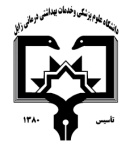                                                                                                     معاونت آموزشی                                                      مرکز مطالعات و توسعه آموزش علوم پزشکی دانشگاه علوم پزشکی                                                                                                                                                      فرم طرح درس روزانه*موارد مدنظر ارزشیابی: حضور فعال در کلاس           سئوالات کلاسی              امتحان میان ترم               پروژه درسی              کنفرانس – ترجمه            فعالیت علمی و گزارش کار           امتحان پایان نیمسال                 سایر*منابع درسی مورد استفاده :1- wastewater microbiology / Gabriel bitton, wiley- liss,1999.2- wastewater engineering /tchobanoglous: G. franklin,L.Burton, H. David.stensel, Mcg raw- Hill,2003.3-Environmental microbiology/Raina M. Maier, jan L.Pepper charless P.Gerba, Academic press, 2002.4-environmental Microbiology /Ralpa itchell,Wiley- liss,1993.*هدف کلی درس :آشنایی با مکروارگانسم های موجود در آب و فاضلاب، آنهایی که از نظر تاسیسات بهداشتی مزاحم هستند و آنهایی که عوامل فعال تجزیه بیولوژیک می باشند.*شرح مختصری از درس : (برای هر جلسه تنظیم گردد)  روش های  یادهی-یادگیری می تواند  شامل : سخنرانی ،بحث در گروهای کوچک ،نمایشی ،پرسش و پاسخ ،حل مسئله (pbl)،گردش علمی ،آزمایشگاهی ،یادگیری بر اساس case و غیرهدانشکده:                 بهداشت                   نام مدرس:                                        فهیمه  مقدم                                           رتبه علمی:  مربینام درس:                میکروبیولوژی محیط             کد درس:         510024         نوع درس(تئوری /عملی):        تئوری(1)  و عملی (1)            تعداد واحد :          2                         میزان ساعت : 51رشته تحصیلی فراگیران:                    بهداشت محیط                            مقطع تحصیلی فراگیران :          کاردانی                              نیمسال ارائه درس:  اول 98-97شماره جلسه اهداف اختصاصی (رئوس مطالب همان جلسه)اهداف ویژه رفتاری همان جلسه(دانشجو پس از ارائه درس قادر خواهد بود)حیطه ایجاد تغییرات پس از آموزش          ( شناختی،روان حرکتی،عاطفی) روش های یاددهی-یادگیریمواد و وسایل آموزشی تکالیف دانشجو 1- شناخت میکرو ارگانیسم های موجود در آب و فاضلاب1-انوا میکروارگانیسم های اتوتروف و  هتروتروف را براساس منبع انرزی تقسیم کند.2-هدف از شناسایی میکروارگانیسم های موجودات در آب و فاضلاببیان کند.3- شناسایی میکروارگانیسم های موجود در آب و فاضلاب را انجام دهد.4-قارچ های موجود در اب تعریف کند.5- قباکتری های مهم اتوتروف و هتروتروف اب و فاضلاب را شناسایی کند.شناختیسخنرانی – بحث گروهیمازیک – تخته- ویدئو پروژکتور و...شرکت در بحث، مطالعه، حضور به موقع- کار عملی22دسته بندی باکتری ها بر اساس نیاز به اکسیژن، سنتیک رشد باکتر ها،1-مفهوم واکنش های هوازی ،بی هوازی  و اختیاری را بیان کند.2-تاثیر عوامل محیطی را در واکنش های هوازی و بی هوازی را بیان کند.3-باکتری ها را با توجه به هوازی و بی هوازی بودن تقسیم کند.4-مراحل مختل رشد باکتری ها را بیان کند. شناختی سخنرانی - بحث گروهیویدئوپروژکتور، ماژیک  وتخته شرکت در بحثف مطالعه، حضور به موقع3عناصر مورد نیاز میکروارگانیسم ها، تقسیم بندی میکروارگانیسم ها بر اساس نحوه تغذیه1- عناصر مهم مورد نیاز میکرو ارگانیسم ها را بیان کند.2- عناصر جزعی مورد نیاز باکتری ها را بیان کند.شناختیسخنرانی – بحث گروهیمازیک – تخته- ویدئو پروژکتور و...شرکت در بحث، مطالعه، حضور به موقع- کار عملی4واکنش های هوازی – بیهوازی قارچ های موجود در فاضلاب1-فرایند هوازی را تعریف کند2-فرایند بیهوازی را تعریف کند3-نقشقارچ ها در تصفیه را بیان کند4-محیط رشد مناسب قارچ ها را بیان کند5-شناختیسخنرانی – بحث گروهیمازیک – تخته- ویدئو پروژکتور و...شرکت در بحث، مطالعه، حضور به موقع- کار عملی5تاثیر عوامل محیطی در رشد باکتری هابر اساس نحوه بدست اوردن مواد غذایی1-ساپروفیت را تعریف مند.2-پارازایت را تعریف کند.شناختیسخنرانی – بحث گروهیمازیک – تخته- ویدئو پروژکتور و...شرکت در بحث، مطالعه، حضور به موقع- کار عملی6باکتری های موجود در فاضلاب واثر آنها، باکتری های شاخص1-انواع باکتری های اهن  را نام ببرد2-باکتری های شاخص در تصفیه فاضلاب را بیان کنید.شناختیسخنرانی – بحث گروهیمازیک – تخته- ویدئو پروژکتور و...شرکت در بحث، مطالعه، حضور به موقع- کار عملی7باکتری های مهم در امر تصفیه فاضلابباکتری های مهمو در فرایند لجن فعال را بشناسدشناختیسخنرانی – بحث گروهیمازیک – تخته- ویدئو پروژکتور و...شرکت در بحث، مطالعه، حضور به موقع- کار عملی